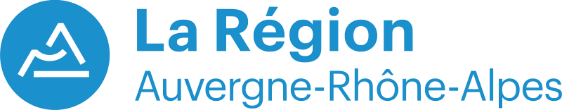 Demande de subvention « Schéma de Cohérence Régionale du Football » 2019/2020La Région ne prend pas en compte les acquisitions foncières, les travaux d’entretien courant et les coûts liés à la maîtrise d’œuvre.H.T. (pour les collectivités locales) et T.T.C. (pour les associations)Date de la demande de FAFA :Code de la nature du projet :Subvention FAFA demandée :Fait àLePar le présent visa, le porteur de projet atteste de l’exactitude des infos ci-dessus et s’engage à les actualiser en fonction du déroulement du projet.Votre dossier complet doit être renvoyé(Pièces annexes comprises) à l’adresse suivante :Région Auvergne Rhône-AlpesDirection Sport, Jeunesse, Santé et HandicapService des Sports1 esplanade François Mitterrand – CS 2003369269 LYON CEDEX 2Pour tout renseignement complémentaire, vous pouvez contacter :Sandrine THEILLARD au 04 73 31 84 54 ou par courriel : sandrine.theillard@auvergnerhonealpes.frPorteur du projet :Intitulé du projet :1. IDENTIFICATION DU PORTEUR DE PROJETLe porteur du projetLe porteur du projetNom :Nom :Adresse : (à laquelle doivent être adressées les correspondances)Adresse : (à laquelle doivent être adressées les correspondances)Code postal : :Commune :Téléphone :Mail :2. DESCRIPTIF DE L’OPERATION ET DE SES OPPORTUNITESContexte et enjeux de l’opérationPréciser la situation et les objectifs conduisant à réaliser l’opération faisant l’objet de la demande de soutien régional (usages associatifs, scolaires, haut niveau, etc) :Nature des travaux envisagésPréciser le type de travaux envisagés (mise en accessibilité, homologation fédérale, etc) :3. ELEMENTS FINANCIERS DU PROJETCoût total du projetCoût total du projetCoût total du projetAcquisition ou valorisation foncière :TTC (pour les associations)HT (pour les collectivités locales)Coût total des travaux :TTC (pour les associations)HT (pour les collectivités locales)Coût maîtrise d’œuvre :TTC (pour les associations)HT (pour les collectivités locales)Coût total du projet :TTC (pour les associations)HT (pour les collectivités locales)Total :TTC (pour les associations)HT (pour les collectivités locales)Au regard du coût total des travaux, le Maître d’Ouvrage sollicite une subvention de :Au regard du coût total des travaux, le Maître d’Ouvrage sollicite une subvention de :Au regard du coût total des travaux, le Maître d’Ouvrage sollicite une subvention de :Plan de financementPlan de financementPlan de financementPlan de financementPlan de financementDépensesen eurosRecettesen eurosStatut RecettesTotauxTotaux4. FONDS D’AIDE AU FOOTBALL AMATEUR (FAFA)4. ECHEANCIER DES TRAVAUXDate prévue de démarrage des travaux (phase opérationnelle) :Fin prévisionnelle des travaux :Plusieurs tranches de travaux sont-elles envisagées ? Oui NonSi oui, préciser l’échéancier des tranches et le calendrier prévisionnel des mises en paiement liées à ces dernières :Si oui, préciser l’échéancier des tranches et le calendrier prévisionnel des mises en paiement liées à ces dernières :Si oui, préciser l’échéancier des tranches et le calendrier prévisionnel des mises en paiement liées à ces dernières :PIECES ANNEXES A JOINDRE OBLIGATOIREMENT A CE DOSSIERLettre du porteur de projet sollicitant une subvention régionale (envoi par courrier obligatoire)Délibération ou rapport d’Assemblée Générale (pour les associations loi 1901) confirmant la mise en œuvre du projet faisant l’objet de la demande de financement et autorisant à rechercher des soutiens financiers y compris auprès de la RégionTous documents techniques permettant d’affiner les infos inscrites dans le dossier (description détaillée de l’opération, plans, etc)ENVOI ET TRANSMISSION DU DOSSIER